REPUBLIKA E SHQIPERISË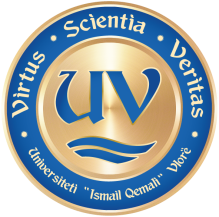 UNIVERSITETI “ISMAIL QEMALI” VLORËKOMISIONI INSTITUCIONAL ZGJEDHORNr. 56 Prot									  Datë, 15.03.2020VENDIMNr. 7 , datë 15.03.2020PËRZGJATJEN E AFATIT TË VETËKANDIDIMEVE PËR SEKRETAR TË KOMISIONIT TË ZGJEDHJEVE NË FAKULTETIN EKONOMIK TË UNIVERSITETIT “ISMAIL QEMALI” VLORËNë zbatim të Ligjit Nr.80/2015 “Për arsimin e lartë dhe kërkimin shkencor në institucionet e arsimit të lartë në Republikën e Shqipërisë”, Vendimit të Senatit Akademik Nr.59, datë 11.02.2020 “Për miratimin e Rregullores për organizmin e zgjedhjeve për autoritetet dhe organet drejtuese në Universitetin “Ismail Qemali” Vlorë, Vendimit të Komisionit Institucional Zgjedhor Nr.2, datë 11.03.2020 “Për ngritjen e Komisioneve të Zgjedhjeve në Fakultete (KZF) në Universitetin “Ismail Qemali” Vlorë, Komisioni Institucional Zgjedhor, VENDOSI:Të miratojë zgjatjen e afatit të vetëkandidimeve për Sekretar të Komisionit të Zgjedhjeve në Fakultetin Ekonomik (KZFE).Të miratojë periudhën kohore të pranimit të vetëkandidimeve datën 15. 03. 2020 deri në datën 16. 03. 2020, brenda orarit 08:00 – 16:00.Vetëkandidimet kryhen në rrugë elektronike në adresën e Komisionit Institucional Zgjedhor  kiz@univlora.edu.al.Vendimi publikohet në faqen web  www.univlora.edu.al.   Ky vendim hyn në fuqi menjëherë. Kryetar i Komisionit Institucional ZgjedhorOljana HoxhajAnëtaretShkëlqim SinanajEljona ZanajEvis AllushiKristi Mucollari REPUBLIKA E SHQIPERISËUNIVERSITETI “ISMAIL QEMALI” VLORËKOMISIONI INSTITUCIONAL ZGJEDHORNr. 57 Prot									  Datë, 15.03.2020NJOFTIMNë zbatim të Ligjit Nr.80/2015 “Për arsimin e lartë dhe kërkimin shkencor në institucionet e arsimit të lartë në Republikën e Shqipërisë”, Vendimit të Senatit Akademik Nr.59, datë 11.02.2020 “Për miratimin e Rregullores për organizmin e zgjedhjeve për autoritetet dhe organet drejtuese në Universitetin “Ismail Qemali” Vlorë, Vendimit të Komisionit Institucional Zgjedhor Nr. 2, datë 11.03.2020 “Për ngritjen e Komisioneve të Zgjedhjeve në Fakultete (KZF) në Universitetin “Ismail Qemali” Vlorë, Vendimit të Komisionit Institucional Zgjedhor Nr. 07 datë 15.03.2020 “Për zgjatjen e afatit të vetëkandidimeve për Sekretar të Komisionit të Zgjedhjeve në Fakultetin Ekonomik të Universitetit “Ismail Qemali” Vlorë, Komisioni Institucional Zgjedhor, zgjat afatin e vetëkandidimeve për Sekretar të Komisionit të Zgjedhjeve në Fakultetin Ekonomik (KZFE). Kërkesa për vetëkandidim nga personat e interesuar duhet të dërgohet në rrugë elektronike në adresën kiz@univlora.edu.al  në datën 15. 03. 2020, deri në datën 16. 03. 2020, brenda orarit 08:00 – 16:00.Kandidatët duhet të paraqesin dokumentacionin e mëposhtëm:1. Kërkesa për vetëkandidim.2. Kopje e dokumentit të identifikimit.Kryetar i Komisionit Institucional ZgjedhorOljana HoxhajAnëtaretShkëlqim SinanajEljona ZanajEvis AllushiKristi Mucollari 